Приложение к письму Рособрнадзораот 20.10.2023 № 04-339Рекомендации по организации и проведению итогового собеседования по русскому языку в 2024 годуМосква, 2023ОглавлениеПеречень условных обозначений и сокращений1 ВНИМАНИЕ! Бланк протокола эксперта по оцениванию ответов участников итогового собеседования содержит критерии оценивания ответов участников итогового собеседования, которые отличаются от критериев, использовавшихся до 2024 года.Организация проведения итогового собеседованияРособрнадзор в рамках организации и проведения итогового собеседования осуществляет следующие функции:осуществляет методическое обеспечение проведения итогового собеседования; организует разработку КИМ итогового собеседования и критериев оцениванияитогового собеседования;организует обеспечение ОИВ, учредителей и загранучреждения КИМ итогового собеседования, критериями оценивания итогового собеседования;направляет ОИВ, учредителям, загранучреждениям информацию по переводу суммы баллов, полученных участниками итогового собеседования за итоговое собеседование, в   систему   оценивания    «зачет»/«незачет»    (за    исключением    случаев,    изложенных в подпункте 6.6 пункта 6 Рекомендаций);определяет     дополнительную     дату     проведения     итогового     собеседования на основании мотивированных письменных обращений ОИВ, учредителей, загранучреждений в   случае   невозможности   проведения   итогового   собеседования в установленные Порядком даты.ОИВ, учредители и загранучреждения в рамках организации и проведения итогового собеседования определяют:порядок проведения, а также порядок (схему) проверки итогового собеседования экспертами, входящими в комиссию по проверке итогового собеседования;порядок организации и проведения итогового собеседования в дистанционной форме (в случае принятия такого решения ОИВ, учредителями и загранучреждениями);порядок осуществления аудиозаписи ответов участников итогового собеседования (потоковая аудиозапись, персональная аудиозапись каждого участника итогового собеседования, комбинирование потоковой и персональной аудиозаписей);лиц, ответственных за процедуру проведения итогового собеседования;порядок создания комиссий по проведению итогового собеседования и комиссий по проверке итогового собеседования в местах проведения итогового собеседования;техническую схему обеспечения проведения итогового собеседования в местах проведения итогового собеседования (в том числе определяют возможность использования черно-белого или цветного комплекта КИМ итогового собеседования);порядок и сроки передачи в РЦОИ сведений в виде специализированной формы, аудиофайлов с записями ответов участников итогового собеседования, ведомостей учета проведения итогового собеседования в аудитории, протоколов экспертов по оцениванию ответов участников итогового собеседования;сроки ознакомления участников итогового собеседования и их родителей (законных представителей) с результатами итогового собеседования;порядок подачи заявления на проверку аудиозаписи устного ответа участника итогового собеседования и организации повторной проверки устного ответа участника итогового собеседования комиссией по проверке итогового собеседования другой образовательной организации или комиссией, сформированной в местах, определенных ОИВ, в случае, предусмотренном пунктом 9 Рекомендаций;места, порядок и сроки хранения, уничтожения оригиналов КИМ итогового собеседования,   аудиозаписей   устных   ответов    участников   итогового   собеседования и других материалов итогового собеседования.В случаях угрозы возникновения чрезвычайной ситуации, невозможности проведения итогового собеседования в установленные даты ОИВ, учредителии     загранучреждения     направляют     соответствующее     мотивированное     обращение в Рособрнадзор с просьбой рассмотреть возможность определения дополнительной даты проведения итогового собеседования вне дат проведения итогового собеседования, установленных Порядком.ОИВ, учредители и загранучреждения организуют:формирование и ведение РИС и внесение сведений в РИС и ФИС ГИА и Приема; информирование участников итогового собеседования и их родителей (законныхпредставителей) по вопросам организации и проведения итогового собеседования через образовательные организации (загранучреждения), органы местного самоуправления, осуществляющие управление в сфере   образования,   а   также   путем   взаимодействия со средствами массовой информации, организации работы телефонов «горячих линий» и ведения раздела на официальных сайтах ОИВ, учредителей, загранучреждений в сети«Интернет» или соответствующих специализированных сайтах.ОИВ, учредители и загранучреждения принимают решение:об организации   подачи   заявлений   об   участии   в   итоговом   собеседовании с использованием информационно-коммуникационных технологий с соблюдением требований законодательства Российской Федерации в области защиты персональных данных;о проведении итогового собеседования в дистанционной форме2.ОИВ, учредители и загранучреждения обеспечивают:проведение итогового собеседования в местах проведения итогового собеседования в соответствии с требованиями Порядка и Рекомендаций;организацию проведения итогового собеседования для участников итогового собеседования    с    ОВЗ,    участников    итогового    собеседования    –    детей-инвалидов и   инвалидов,    а    также    лиц,    обучающихся    по    состоянию    здоровья    на    дому, в образовательных организациях, в том числе санаторно-курортных, в которых проводятся необходимые     лечебные,     реабилитационные     и     оздоровительные     мероприятия для нуждающихся в длительном   лечении,   в   условиях,   учитывающих   состояние их здоровья, особенности психофизического развития;информационную безопасность при хранении, использовании и передаче КИМ итогового собеседования, в том числе определяют места хранения КИМ итогового собеседования, лиц, имеющих к ним доступ, принимают меры по защите КИМ итогового собеседования от разглашения содержащейся в них информации;ознакомление участников итогового собеседования и их родителей (законных представителей) с результатами итогового собеседования в сроки, определяемые ОИВ, учредителями, загранучреждениями.Образовательные организации в целях проведения итогового собеседования: обеспечивают отбор и подготовку специалистов, входящих в состав комиссийпо проведению итогового собеседования и комиссий по проверке итогового собеседования в образовательных организациях, в соответствии с требованиями Рекомендаций;под подпись информируют лиц, привлекаемых к проведению и проверке итогового собеседования, о порядке проведения и проверки итогового собеседования, определенном ОИВ, учредителями и загранучреждениями, а также изложенном в Рекомендациях;2 При проведении итогового собеседования в дистанционной форме рекомендуется заблаговременно ознакомить образовательные организации, а также участников итогового собеседования и   их    родителей    (законных    представителей)    с    порядком    проведения    итогового    собеседования в дистанционной форме.под подпись информируют участников итогового собеседования и их родителей (законных представителей) о местах и сроках проведения итогового собеседования, о порядке проведения итогового собеседования, определенном ОИВ, учредителями, загранучреждениями, о ведении во время проведения итогового собеседования аудиозаписи ответов участников итогового собеседования, о времени и месте ознакомления с результатами итогового собеседования, а также о результатах итогового собеседования, полученных участниками итогового собеседования.Организационное и технологическое обеспечение проведения итогового собеседования на территориях субъектов Российской Федерации, в том числе обеспечение деятельности по эксплуатации РИС и взаимодействие с ФИС ГИА и Приема, осуществляется РЦОИ.Организационное и технологическое обеспечение проведения итогового собеседования за пределами территории Российской Федерации, обеспечение деятельности по эксплуатации ФИС ГИА и Приема осуществляется организацией, уполномоченной в установленном законодательством Российской Федерации порядке, – ФГБУ «ФЦТ».Сроки и продолжительность проведения итогового собеседованияИтоговое    собеседование     проводится     во     вторую     среду     февраля (14 февраля 2024 года).Продолжительность проведения итогового собеседования для каждого участника итогового собеседования составляет примерно 15–16 минут.Для участников итогового собеседования с ОВЗ, участников итогового собеседования – детей-инвалидов и инвалидов продолжительность проведения итогового собеседования увеличивается на 30 минут (т.е. общая продолжительность итогового собеседования для указанных категорий участников итогового собеседования составляет в среднем 45 минут). Участники итогового собеседования с ОВЗ, участники итогового собеседования – дети-инвалиды и инвалиды самостоятельно по своему усмотрению распределяют     время,     отведенное     на     проведение     итогового     собеседования. Так, вышеназванные участники   итогового собеседования могут использовать время как на подготовку к ответам (например, использовать больше времени на подготовку, чем предусмотрено заданиями к КИМ итогового собеседования), так и на ответы на задания КИМ итогового собеседования.В продолжительность итогового собеседования не включается время, отведенное на подготовительные мероприятия (приветствие участника итогового собеседования, внесение сведений в ведомость учета проведения итогового собеседования в аудитории (форма ИС-02, см. приложение 8), инструктаж участника итогового собеседования собеседником по выполнению заданий КИМ итогового собеседования до начала процедуры и др.).В   случае   получения    неудовлетворительного    результата    («незачет») за итоговое собеседование участники итогового собеседования вправе пересдать итоговое собеседование в текущем учебном году, но не более двух раз.Подготовка	к	проведению	итогового	собеседования	в	образовательной организацииИтоговое   собеседование   может   проводиться   в   ходе    учебного   процесса в образовательной организации. Участники итогового собеседования могут принимать участие в итоговом собеседовании без отрыва от образовательного процесса (находиться на уроке во время ожидания очереди и возвращаться на урок после проведения итогового собеседования). При этом итоговое собеседование может проводиться и вне учебного процесса в образовательной организации и (или) в местах проведения итогового собеседования, определенных ОИВ.Для проведения итогового собеседования выделяются: аудитории ожидания итогового собеседования;аудитории проведения итогового собеседования;учебные кабинеты для участников, прошедших итоговое собеседование (например, обучающиеся могут ожидать начала следующего учебного занятия в данном учебном кабинете);Штаб.Аудитории проведения итогового собеседования должны быть изолированы от остальных учебных кабинетов образовательной организации, в которых осуществляется учебный процесс, для обеспечения соблюдения порядка во время проведения итогового собеседования. Рабочее место в аудитории проведения итогового собеседования должно быть оборудовано техническими средствами, позволяющими осуществить аудиозапись устных ответов участников итогового собеседования (например, компьютер, оснащенный микрофоном, диктофон).Штаб оборудуется телефонной связью, принтером, персональным компьютером с выходом в сеть «Интернет» для получения КИМ итогового собеседования, критериев оценивания итогового собеседования и других   материалов   итогового собеседования. В Штабе должно быть организовано рабочее место для внесения результатов итогового собеседования в специализированную форму.Не позднее чем за две недели до проведения итогового собеседования руководитель     образовательной     организации     обеспечивает     создание     комиссии по проведению итогового собеседования и комиссии по проверке итогового собеседования.В состав комиссии по проведению итогового собеседования входят:ответственный организатор образовательной организации, обеспечивающий подготовку и проведение итогового собеседования (см. приложение 1);организаторы проведения итогового собеседования, обеспечивающие передвижение участников итогового собеседования и соблюдение порядка иными обучающимися образовательной организации, не принимающими   участия в итоговом собеседовании (в   случае   если    итоговое   собеседование   проводится   во   время    учебного   процесса в образовательной организации) (см. приложение 5);собеседники, которые проводят собеседование с участниками итогового собеседования, инструктаж участника итогового собеседования по выполнению заданий КИМ итогового собеседования, а также обеспечивают проверку документов, удостоверяющих личность участников итогового собеседования, фиксируют время начала и время окончания проведения итогового собеседования для каждого участника итогового собеседования. Собеседником может являться педагогический работник, обладающийкоммуникативными навыками, грамотной речью (без предъявления требований к опыту работы) (см. приложение 3);технический специалист, обеспечивающий получение КИМ итогового собеседования от РЦОИ, а также обеспечивающий подготовку технических средств для   ведения    аудиозаписи    в    аудиториях    проведения    итогового    собеседования и для внесения информации в специализированную форму (см. приложение 2).В состав комиссии по проверке итогового собеседования входят эксперты (см. приложение 4).Количественный состав комиссии по проверке итогового собеседования определяет образовательная организация в зависимости от количества участников итогового собеседования, количества аудиторий проведения итогового собеседования и количества экспертов.   В   случае   небольшого   количества   участников    итогового   собеседования и экспертов рекомендуется сформировать единую комиссию по проведению и проверке итогового собеседования в образовательной организации.За три дня до проведения итогового собеседования в Штабе устанавливается ПО«Результаты итогового собеседования». В ПО загружается полученный от РЦОИ служебный файл формата B2P, содержащий сведения об участниках итогового собеседования.За   день    до    проведения    итогового    собеседования    РЦОИ    передает в    образовательную    организацию    список    участников    итогового    собеседования (см. приложение 7), ведомости учета проведения итогового собеседования в аудитории (см. приложение 8), бланки протоколов3 экспертов по оцениванию ответов участников итогового    собеседования     (см.     приложение     9),     специализированную     форму (см. приложение 10).В образовательной организации список участников итогового собеседования проверяется, в случае необходимости список корректируется. Ответственный организатор образовательной   организации    распределяет    участников    итогового    собеседования по аудиториям проведения итогового собеседования, заполняет в списке участников итогового собеседования поле «Аудитория».Порядок сбора исходных сведений и подготовки к проведению итогового собеседованияСведения об итоговом собеседовании вносятся РЦОИ в РИС посредством ПО «Импорт ГИА-9». В РИС вносится следующая информация:об участниках итогового собеседования;о местах проведения итогового собеседования;о назначении участников на даты проведения итогового собеседования;о распределении участников по местам проведения итогового собеседования;о	результатах	итогового	собеседования,	полученных	участниками	итогового собеседования.3 ВНИМАНИЕ! Бланк протокола эксперта по оцениванию ответов участников итогового собеседования содержит критерии оценивания ответов участников итогового собеседования, которые отличаются от критериев, использовавшихся до 2024 года.Сведения об   участниках   итогового   собеседования   предоставляют   ОИВ и (или) образовательные организации, в которых обучающиеся осваивают образовательные программы основного общего образования.ФГБУ   «ФЦТ»   размещает   комплекты   КИМ    итогового    собеседования для проведения итогового собеседования в специальных учебно-воспитательных учреждениях закрытого типа и в учреждениях, исполняющих наказание в виде лишения свободы, на технологическом портале за пять календарных дней до даты проведения итогового собеседования.Не позднее чем за сутки до проведения итогового собеседования образовательная организация получает с официального сайта ФГБНУ «ФИПИ» (http://fipi.ru)   и    тиражирует    в    необходимом    количестве    критерии    оценивания для экспертов.Проведение итогового собеседованияВ день проведения итогового собеседования не ранее 07:30 по местному времени технический   специалист   образовательной   организации   получает   от   РЦОИ и тиражирует материалы для проведения итогового собеседования. РЦОИ получает данные материалы на технологическом портале по подготовке и проведению единого государственного экзамена не ранее 7:30 по местному времени.В день проведения итогового собеседования в месте проведения итогового собеседования могут присутствовать:ассистент, оказывающий участникам итогового собеседования с ОВЗ, участникам итогового собеседования – детям-инвалидам и инвалидам необходимую техническую помощь с учетом состояния их здоровья, особенностей психофизического развития и индивидуальных возможностей, помогающий им занять рабочее место, передвигаться, прочитать задание;должностные лица Рособрнадзора, а также иные лица, определенные Рособрнадзором, и (или) должностные лица органа исполнительной власти субъекта Российской Федерации, осуществляющего переданные полномочия Российской Федерации в сфере образования.Итоговое собеседование начинается в 09:00 по местному времени. Участники итогового собеседования ожидают своей очереди в аудитории ожидания.В аудиториях проведения итогового собеседования ведется аудиозапись. Порядок осуществления аудиозаписи ответов участников итогового собеседования (потоковая аудиозапись, персональная аудиозапись ответов каждого участника итогового собеседования, комбинирование потоковой и персональной аудиозаписей) определяется ОИВ и заблаговременно доводится до сведения образовательных организаций и (или) мест проведения итогового собеседования, определенных ОИВ.Организатор проведения итогового собеседования приглашает участника итогового собеседования и сопровождает его в аудиторию проведения итогового собеседования согласно списку участников, полученному от ответственного организатора образовательной организации, а после окончания итогового собеседования для участника – в учебный   кабинет   для   участников,   прошедших   итоговое   собеседование.   Затем в аудиторию проведения итогового собеседования приглашается новый участник итогового собеседования.Во время проведения итогового собеседования в аудиториях проведения итогового собеседования участникам итогового собеседования запрещается иметь при себесредства связи, фото-, аудио- и видеоаппаратуру, справочные материалы, письменные заметки и иные средства хранения и передачи информации.Если проверка ответов участников итогового собеседования проводится экспертом после окончания проведения итогового собеседования по аудиозаписям ответов участников итогового собеседования (вторая схема) (см. п. 7 Рекомендаций), то в целях исключения ситуаций, при которых в дальнейшем невозможно будет оценить устный ответ участника итогового собеседования на основе аудиозаписи, после завершения итогового собеседования участник по своему желанию прослушивает аудиозапись своего ответа для того, чтобы убедиться, что аудиозапись произведена без сбоев, отсутствуют посторонние шумы и помехи, голоса участника итогового собеседования и собеседника отчетливо слышны.Участники итогового собеседования могут прослушать часть аудиозаписи по своему усмотрению.В случае выявления некачественной аудиозаписи ответа участника итогового собеседования ответственный организатор образовательной организации составляет«Акт    о    досрочном    завершении    итогового    собеседования    по    русскому    языку по уважительным причинам» (см. приложение 13), а собеседник вносит соответствующую отметку   в   форму   ИС-02    «Ведомость    учета   проведения    итогового   собеседования в аудитории» (см. приложение 8).Такому участнику предоставляется возможность повторно пройти итоговое собеседование в дополнительные даты проведения итогового собеседования, предусмотренные    Порядком,    или    в    день    проведения     итогового    собеседования с использованием другого варианта КИМ итогового собеседования (с которым участник не работал ранее) в случае согласия участника итогового собеседования и наличия технической возможности для повторного прохождения процедуры в день проведения итогового собеседования (участник может быть приглашен в другую аудиторию проведения для работы с другим КИМ итогового собеседования).При ведении потоковой аудиозаписи участник может прослушать часть аудиозаписи устного ответа. Порядок прослушивания аудиозаписей устных ответов участников определяется ОИВ.В случае если участник итогового собеседования по состоянию здоровья или другим уважительным причинам не может завершить итоговое собеседование, он может покинуть аудиторию проведения или аудиторию ожидания итогового собеседования. Ответственный организатор образовательной организации составляет «Акт о досрочном завершении итогового собеседования по русскому языку по уважительным причинам» (см. приложение 13), а собеседник вносит соответствующую отметку в форму ИС-02   «Ведомость    учета    проведения    итогового    собеседования    в    аудитории» (см. приложение 8). В случае если проверка ответов каждого участника итогового собеседования осуществляется экспертом непосредственно в процессе ответа, эксперт ставит отметку о досрочном завершении итогового собеседования в форме «Протокол4 эксперта     по     оцениванию      ответов      участников      итогового      собеседования» (см. приложение 9).В случае если участник итогового собеседования во время проведения итогового собеседования в аудитории проведения итогового собеседования нарушил установленные4 ВНИМАНИЕ! Бланк протокола эксперта по оцениванию ответов участников итогового собеседования содержит    критерии     оценивания     ответов     участников     итогового     собеседования,     которые     отличаются от критериев, использовавшихся до 2024 года.требования   Порядка    (запрет    иметь    при    себе    средства    связи,    фото-,    аудио- и видеоаппаратуру, справочные материалы, письменные заметки и иные средства хранения и передачи информации), он удаляется с итогового собеседования. Собеседник приглашает ответственного организатора образовательной организации, который составляет «Акт об удалении участника итогового собеседования» (см. приложение 14). Собеседник вносит соответствующую отметку в форму ИС-02 «Ведомость учета проведения итогового собеседования в аудитории» (см. приложение 8).В случае если проверка ответов каждого участника итогового собеседования осуществляется экспертом непосредственно в процессе ответа, эксперт ставит отметку об удалении за нарушение требований Порядка в форме «Протокол эксперта по оцениванию ответов участников итогового собеседования» (см. приложение 9).Особенности   организации   и    проведения    итогового    собеседования для участников итогового собеседования с ОВЗ, участников итогового собеседования – детей-инвалидов и инвалидовУчастники итогового собеседования с ОВЗ при подаче заявления на участие в итоговом собеседовании предъявляют рекомендации ПМПК, а участники итогового собеседования – дети-инвалиды и инвалиды – справку, подтверждающую инвалидность, а также рекомендации ПМПК в случаях, изложенных в подпункте 6.5 пункта 6 Рекомендаций.Для участников итогового собеседования с ОВЗ, участников итогового собеседования – детей-инвалидов и инвалидов, а также тех, кто обучается по состоянию здоровья на дому, в образовательных организациях, в том числе санаторно-курортных, в которых проводятся необходимые лечебные, реабилитационные и оздоровительные мероприятия    для     нуждающихся     в     длительном     лечении,     ОИВ,     учредители и загранучреждения организуют проведение итогового собеседования в условиях, учитывающих состояние их здоровья, особенности психофизического развития.Основанием для организации проведения итогового собеседования на дому, в    медицинской     организации     являются     заключение     медицинской     организации и рекомендации ПМПК.Для   участников   итогового   собеседования   с    ОВЗ,   лиц,    обучающихся по состоянию здоровья на дому, в медицинских организациях (при предъявлении рекомендаций ПМПК), для участников итогового собеседования – детей-инвалидов и инвалидов (при предъявлении справки, подтверждающей инвалидность) ОИВ, учредители и загранучреждения обеспечивают создание следующих условий проведения итогового собеседования:беспрепятственный доступ участников итогового собеседования в аудитории ожидания итогового собеседования, аудитории проведения итогового собеседования5, учебные кабинеты для участников, прошедших итоговое собеседование, туалетные и иные помещения, а также их пребывание в указанных помещениях (наличие пандусов, поручней, расширенных дверных проемов, лифтов (при отсутствии лифтов аудитория располагается на первом этаже); наличие специальных кресел и других приспособлений);увеличение продолжительности итогового собеседования на 30 минут;5 При наличии соответствующих рекомендаций ПМПК может быть организована отдельная аудитория проведения итогового собеседования.организация питания   и   перерывов   для   проведения   необходимых   лечебных и профилактических мероприятий во время проведения итогового собеседования.Для участников итогового собеседования с ОВЗ, для лиц, обучающихся по состоянию здоровья на дому, в медицинских организациях (при предъявлении рекомендаций ПМПК), для участников итогового собеседования – детей-инвалидов и инвалидов (при предъявлении справки, подтверждающей инвалидность, и рекомендаций ПМПК) ОИВ, учредители и загранучреждения обеспечивают создание следующих специальных условий, учитывающих состояние здоровья, особенности психофизического развития:присутствие ассистентов, оказывающих указанным выше категориям участников итогового   собеседования   необходимую   техническую   помощь   с   учетом   состояния их здоровья, особенностей психофизического развития и индивидуальных возможностей, помогающих им передвигаться и ориентироваться в месте проведения итогового собеседования, занять рабочее место, прочитать задание;использование на итоговом собеседовании необходимых для выполнения заданий технических средств.Для слабослышащих участников итогового собеседования:оборудование аудитории проведения итогового собеседования звукоусиливающей аппаратурой как коллективного, так и индивидуального пользования.Для глухих и слабослышащих участников итогового собеседования:привлечение при необходимости ассистента-сурдопереводчика.Для слепых участников итогового собеседования:оформление КИМ итогового собеседования рельефно-точечным шрифтом Брайля6 или в виде электронного документа, доступного с помощью компьютера.Для слабовидящих участников итогового собеседования:копирование КИМ итогового собеседования в день проведения итогового собеседования в присутствии члена комиссии по проведению итогового собеседования в увеличенном размере7;обеспечение аудитории проведения итогового собеседования увеличительными устройствами (лупа или иное увеличительное устройство);индивидуальное равномерное освещение не менее 300 люкс (возможно использование индивидуальных светодиодных средств освещения (настольные лампы) с регулировкой освещения в динамическом диапазоне до 600 люкс, но не ниже 300 люкс при отсутствии динамической регулировки).Для участников с расстройствами аутистического спектра:привлечение в   качестве   собеседника   дефектолога,   психолога   или   педагога, с которым указанный участник итогового собеседования знаком. В исключительных случаях при необходимости и при наличии необходимых компетенций в качестве собеседника может быть привлечен родитель (законный представитель) участника итогового собеседования. Оценивание работ таких участников итогового собеседования проводится по второй схеме (проверка экспертом после окончания проведения итогового собеседования аудиозаписей с устными ответами на задания итогового собеседования6 ОИВ не позднее чем за две недели до даты проведения итогового собеседования направляет в Рособрнадзор запрос о необходимости предоставления адаптированных вариантов КИМ итогового собеседования для их дальнейшего перевода на шрифт Брайля.7 ОИВ не позднее чем за две недели до даты проведения итогового собеседования направляет в Рособрнадзор запрос о необходимости предоставления адаптированных вариантов КИМ итогового собеседования для их дальнейшего масштабирования в местах проведения итогового собеседования.(п. 7.2 Рекомендаций): в аудитории проведения итогового собеседования не должен присутствовать эксперт, оценивание осуществляется по завершении проведения итогового собеседования на основе аудиозаписи устного ответа участника.Для участников итогового собеседования с нарушениями опорно-двигательного аппарата:при необходимости использование компьютера со специализированным программным обеспечением (для ответов в письменной форме).ОИВ самостоятельно определяют категории участников итогового собеседования    с    ОВЗ,    участников    итогового    собеседования    –    детей-инвалидов и инвалидов, особенности психофизического развития которых не позволяют выполнить им все задания итогового собеседования, а экспертам провести оценивание в соответствии с критериями оценивания итогового собеседования.Указанным участникам итогового собеседования предоставляется право выполнить только те задания КИМ итогового собеседования, которые с учетом особенностей психофизического развития посильны им для выполнения.ОИВ определяет минимальное количество баллов для указанной выше категории участников итогового собеседования за выполнение заданий итогового собеседования, необходимое для получения результата «зачет», отличное от минимального количества баллов за выполнение заданий итогового собеседования для остальных категорий участников итогового собеседования. В этих целях ОИВ разрабатывают соответствующую шкалу (шкалы)   оценивания   заданий   итогового   собеседования,   применимую(-мые) для названной категории участников итогового собеседования.Основанием для выполнения отдельных заданий, предусмотренных КИМ итогового собеседования, и оценивания по критериям, по которым ответы данного участника итогового собеседования могут быть оценены, являются соответствующие рекомендации ПМПК.Перечень нозологических категорий участников, для которых предусмотрено выполнение отдельных заданий КИМ итогового собеседования и которые претендуют на уменьшение минимального количества баллов, необходимого для получения «зачета», различные формы выполнения заданий, критерии оценивания заданий итогового собеседования, по которым ответы отдельных участников итогового собеседования могут быть оценены, минимальные возможные баллы и максимальные возможные баллы за итоговое собеседование представлены в приложении 12.ОИВ вправе доработать указанный перечень с учетом особенностей психофизического развития участников итогового собеседования, т.к. указанный перечень не является исчерпывающим.Участники итогового собеседования, особенности психофизического развития которых не позволяют им выполнить задания КИМ итогового собеседования в устной форме, могут выполнять задания КИМ итогового собеседования в письменной форме при наличии соответствующих рекомендаций ПМПК. При проведении итогового собеседования в письменной форме допускается использование черновиков. Письменная форма работы оформляется на черновиках.Статус инвалида (ребенка-инвалида) присваивает федеральное государственное учреждение медико-социальной экспертизы, обучающегося с ОВЗ – ПМПК. Исчерпывающего перечня заболеваний, при наличии которых обучающиеся признаются лицами с ОВЗ, нет. ПМПК принимает решение о выдаче заключения коллегиально с учетом особых образовательных потребностей обучающихся и индивидуальной ситуации развития.Согласно части 3   статьи 55 Федерального закона   от 29.12.2012 №   273-ФЗ«Об образовании в Российской Федерации» дети с ОВЗ принимаются на обучение по адаптированной основной общеобразовательной программе только с согласия родителей (законных представителей) и на основании рекомендаций ПМПК, которые носят для   родителей   (законных   представителей)   детей   рекомендательный   характер в соответствии с пунктом 23 Положения о ПМПК.Таким образом, категория «обучающийся с ОВЗ» определяется не с точки зрения собственно ограничений по здоровью, а с точки зрения необходимости создания специальных условий получения образования, исходя из решения коллегиального органа – ПМПК. Не каждому инвалиду (ребенку-инвалиду) требуется создание специальных условий для получения им образования. В таком случае он не обучающийся с ОВЗ. Вместе с тем один и тот же обучающийся может быть и инвалидом, и лицом с ОВЗ.Под специальными условиями для получения образования обучающимися с ОВЗ понимаются условия обучения, воспитания и развития таких обучающихся, включающие в себя использование специальных образовательным программ и методов обучения и воспитания, специальных учебников, учебных пособий и дидактических материалов, специальных технических средств обучения коллективного и индивидуального пользования, предоставление услуг ассистента (помощника), оказывающего обучающимся необходимую техническую помощь, проведение групповых и индивидуальных коррекционных занятий, обеспечение доступа в здания организаций, осуществляющих образовательную деятельность, и другие условия, без которых невозможно или затруднено освоение образовательных программ обучающимися с ОВЗ.Порядок проверки и оценивания итогового собеседованияПроверка итогового собеседования   осуществляется экспертами, входящими в состав комиссии по проверке итогового собеседования.Эксперты комиссии по проверке итогового собеседования должны соответствовать указанным ниже требованиям.Владение необходимой нормативной базой:требования к результатам освоения основной образовательной программы основного общего образования по русскому языку, установленных федеральным государственным образовательным стандартом основного общего образования;нормативные правовые акты, регламентирующие проведение итогового собеседования;Рекомендации.Владение необходимыми предметными компетенциями:наличие высшего образования по специальности «Русский язык и литература» с квалификацией «Учитель русского языка и литературы».Владение компетенциями, необходимыми для проверки итогового собеседования: умение объективно оценивать устные ответы участников итогового собеседования; умение применять установленные критерии оценивания;умение разграничивать ошибки и недочёты различного типа;умение оформлять результаты проверки, соблюдая установленные требования; умение обобщать результаты.Оценивание работ участников итогового собеседования может быть проведено по двум схемам (выбор схемы оценивания определяется на уровне ОИВ, учредителей, загранучреждений: может быть выбрана как одна схема, так и две схемы одновременно).Первая схема: проверка ответов каждого участника итогового собеседования осуществляется экспертом непосредственно в процессе ответа по специально разработанным критериям по системе «зачет»/«незачет». При этом, при необходимости, возможно повторное прослушивание и оценивание записи ответов отдельных участников.В случае если выбрана первая схема проверки ответов участников итогового собеседования, эксперт, оценивающий ответ участника непосредственно по ходу его общения с собеседником, во время проведения итогового собеседования в режиме реального времени вносит в протокол эксперта по оцениванию ответов участников итогового собеседования следующие сведения:ФИО участника; номер варианта;номер аудитории проведения итогового собеседования; баллы по каждому критерию оценивания;общее количество баллов; отметку «зачет»/ «незачет»; ФИО, подпись и дату проверки.Эксперт при необходимости может пользоваться черновиками для эксперта.Вторая схема: проверка ответов каждого участника итогового собеседования осуществляется экспертом   после   окончания   проведения   итогового   собеседования в соответствии с критериями оценивания по аудиозаписям ответов участников итогового собеседования.В целях исключения ситуаций, при которых в дальнейшем невозможно будет оценить устный ответ участника итогового собеседования на основе аудиозаписи, после завершения итогового собеседования участник по своему желанию прослушивает аудиозапись своего ответа для того, чтобы убедиться, что аудиозапись произведена без сбоев, отсутствуют посторонние шумы и помехи, голоса участника итогового собеседования и собеседника отчетливо слышны. Воспроизведение аудиозаписи может быть осуществлено собеседником или техническим специалистом (по усмотрению образовательной организации).В случае выявления некачественной аудиозаписи ответа участника итогового собеседования ответственный организатор образовательной организации составляет«Акт    о    досрочном    завершении    итогового    собеседования    по    русскому    языку по уважительным причинам» (см. приложение 13), а собеседник вносит соответствующую отметку   в   форму   ИС-02    «Ведомость    учета   проведения    итогового   собеседования в аудитории».Такому участнику предоставляется возможность повторно сдать итоговое собеседование в дополнительные даты проведения итогового собеседования, установленные    Порядком,     или     в     день     проведения     итогового     собеседования с использованием другого варианта КИМ итогового собеседования (с которым участник не работал ранее) в случае согласия участника итогового собеседования и наличия технической возможности для повторного прохождения процедуры в день проведения итогового собеседования (участник может быть приглашен в другую аудиторию проведения для работы с другим КИМ итогового собеседования).При ведении потоковой аудиозаписи нет необходимости в прослушивании ответов каждым участником: технический специалист проверяет работоспособность оборудования (в том числе и звукозаписывающего) до начала итогового собеседования в каждой аудитории, а при необходимости и в перерывах между прохождением итогового собеседования разными участниками итогового собеседования.«Зачет» выставляется участникам итогового собеседования, набравшим минимальное количество баллов, определенное критериями оценивания выполнения заданий КИМ итогового собеседования, представленными в приложении 6 Рекомендаций.На категории   участников   итогового   собеседования,   перечисленных   в   пункте6.6. Рекомендаций, данное положение не распространяется. ОИВ определяет минимальное количество баллов за выполнение всей работы, необходимое для получения «зачета» для данных категорий участников итогового собеседования, которое может быть отличным от минимального количества баллов за выполнение заданий итогового собеседования для остальных категорий участников итогового собеседования. Информация о принятых на уровне ОИВ минимальном и максимальном количестве баллов, необходимых для получения «зачета», соответствующая шкала (шкалы) оценивания заданий итогового собеседования, применимая(-мые) для названной категории участников итогового собеседования, заблаговременно направляется в образовательные организации и (или) места проведения итогового собеседования.К проведению итогового собеседования и проверке ответов участников итогового собеседования с ОВЗ, участников итогового собеседования – детей-инвалидов и инвалидов могут быть привлечены учителя-дефектологи (логопеды/сурдопедагоги/ тифлопедагоги и др.).Проверка и оценивание итогового собеседования комиссией по проверке итогового собеседования должны завершиться не позднее чем через пять календарных дней с даты проведения итогового собеседования.Обработка результатов итогового собеседованияВ РЦОИ консолидируются файлы с результатами оценивания ответов участников итогового собеседования из мест проведения итогового собеседования, файлы загружаются в РИС средствами специализированного программного обеспечения «Импорт ГИА-9».В РИС производится обработка результатов участников итогового собеседования средствами специализированного программного обеспечения «Импорт ГИА-9».Проведение повторной проверки итогового собеседованияВ целях предотвращения конфликта интересов и обеспечения объективного оценивания итогового собеседования участникам итогового собеседования при получении повторного неудовлетворительного результата («незачет») за итоговое собеседование предоставляется право подать в письменной форме заявление на проверку аудиозаписи устного ответа участника итогового собеседования комиссией по проверке итогового собеседования другой образовательной организации или комиссией, сформированной в местах, определенных ОИВ.Порядок подачи такого заявления и организации повторной проверки итогового собеседования указанной категории участников итогового собеседования определяет ОИВ.Срок действия результатов итогового собеседованияРезультат итогового собеседования как допуска к ГИА действует бессрочно.Проведение итогового собеседования в дистанционной формеПо решению ОИВ, учредителей, загранучреждений итоговое собеседование проводится в дистанционной форме.Порядок проведения итогового собеседования в дистанционной форме определяется ОИВ, учредителями, загранучреждениями.При определении порядка проведения итогового собеседования в дистанционной форме рекомендуется:определить    категории     участников    итогового    собеседования,     участвующих в проведении итогового собеседования в дистанционной форме8;определить ПО,   посредством   которого   проводится   итоговое   собеседование в дистанционной форме, обеспечивающее обязательное ведение аудио- и видеозаписи процедуры проведения итогового собеседования;установить требования, предъявляемые к техническим средствам для организации и проведения итогового собеседования, определить лиц, привлекаемых к проведению итогового собеседования, а также участников итогового собеседования,   участвующих в итоговом собеседовании в дистанционной форме;разработать инструкции для лиц, привлекаемых к проведению итогового собеседования, а также участников итогового собеседования, участвующих в итоговом собеседовании в дистанционной форме;определить     порядок      проверки      итогового      собеседования,      проведенного в дистанционной форме и др.Разработанный порядок должен соответствовать требованиям, установленным Порядком,        требованиям,        предъявляемым        к        объективности        проведения и   проверки   итогового   собеседования,    защите    КИМ    итогового    собеседования от разглашения содержащейся в них информации.Порядок проведения итогового собеседования в дистанционной форме, определенный ОИВ, учредителями, загранучреждениями, должен быть заблаговременно доведен до сведения образовательных организаций, а также участников итогового собеседования и их родителей (законных представителей).8 ОИВ может принять решение о проведении итогового собеседования в дистанционной форме для всех участников итогового собеседования либо определить конкретные категории участников итогового собеседования, для которых итоговое собеседование может проводиться в дистанционной форме.Например:для обучающихся, осваивающих образовательные программы основного общего образования с применением дистанционных образовательных технологий;для участников итогового собеседования, обучающихся (или находящихся) по состоянию здоровья на дому, в образовательных организациях, в том числе санаторно-курортных, в которых проводятся необходимые лечебные, реабилитационные и оздоровительные мероприятия для нуждающихся в длительном лечении;участников итогового собеседования, соблюдающих карантинные   меры, в том числе   в   связи с неблагоприятной эпидемиологической ситуации на территории Российской Федерации и за ее пределами, и не имеющих возможности прибыть в места проведения итогового собеседования;для участников итогового собеседования с ОВЗ, детей-инвалидов и инвалидов, не имеющих по объективным причинам возможности участвовать в итоговом собеседовании в очной форме и др.Приложение 1. Инструкция для ответственного организатора образовательной организацииПри подготовке к проведению итогового собеседования:осуществить	сбор	сведений	об		участниках	итогового		собеседования	(ФИО участников,	необходимость	создания	особых	условий	для	участников	итогового собеседования с ОВЗ, участников итогового собеседования – детей-инвалидов и инвалидов); провести контроль создания условий для участников итогового собеседованияс ОВЗ, участников итогового собеседования – детей-инвалидов и инвалидов.Не позднее чем за день до проведения итогового собеседования:определить необходимое количество аудиторий проведения итогового собеседования; получить от технического специалиста критерии оценивания (с сайта ФГБНУ«ФИПИ») и обеспечить ознакомление экспертов с указанными критериями; получить от технического специалиста образовательной организации:списки	участников	итогового	собеседования	(далее	–	списки	участников), при необходимости скорректировать списки участников (см. приложение 7);ведомость учета проведения итогового собеседования в аудитории (по количеству аудиторий проведения итогового собеседования) (см. приложение 8);бланки	протоколов	эксперта	по	оцениванию	ответов	участников	итогового собеседования (на каждого участника итогового собеседования) (см. приложение 9);специализированную форму (см. приложение 10);распределить	участников	итогового	собеседования	по	аудиториям	проведения итогового собеседования и заполнить в списках участников поле «Аудитория».В день проведения итогового собеседования:получить от технического специалиста КИМ итогового собеседования; выдать собеседнику:для собеседника:КИМ итогового собеседования;карточки    собеседника    по    каждой     теме     беседы     –     по     2     экземпляра на аудиторию проведения итогового собеседования;инструкцию по выполнению заданий КИМ итогового собеседования;ведомость учета проведения итогового собеседования в аудитории, в которой фиксируется время начала и окончания ответа каждого участника итогового собеседования;материалы для проведения итогового собеседования: тексты для чтения, карточки с тремя темами беседы, карточки с планом беседы по каждой теме;для участников итогового собеседования:КИМ итогового собеседования, который включает в   себя   текст   для   чтения для каждого участника итогового собеседования, карточки с темами беседы на выбор и планами беседы – по 2 экземпляра каждого материала на аудиторию проведения итогового собеседования (возможно тиражирование большего количества);черновики (для участников итогового собеседования с ОВЗ, участников итогового собеседования – детей-инвалидов и инвалидов, которые проходят итоговое собеседование в письменной форме).Выдать эксперту:бланки	протоколов	эксперта9	по	оцениванию	ответов	участников	итогового собеседования (по одному бланку на каждого участника);КИМ итогового собеседования;доставочный пакет для упаковки протоколов эксперта по оцениванию ответов участников итогового собеседования;черновики для эксперта (при необходимости);Выдать организатору(-ам) проведения итогового собеседования: список участников итогового собеседования.Во время проведения итогового собеседования:Координировать работу лиц, привлекаемых к проведению итогового собеседования.В случае если   участник итогового собеседования по состоянию здоровья или другим уважительным причинам не может завершить итоговое собеседование, составить «Акт о досрочном завершении итогового собеседования по русскому языку по уважительным причинам» (см. приложение 13).В случае если участник итогового собеседования в аудитории проведения итогового собеседования нарушил установленные требования Порядка (запрет иметь при себе средства связи, фото-, аудио- и видеоаппаратуру, справочные материалы, письменные заметки и иные средства хранения и передачи информации), составить «Акт об удалении участника итогового собеседования»10 (см. приложение 14).По завершении проведения итогового собеседования:Проставить в случае неявки участника итогового собеседования в списках участников итогового собеседования в поле «Аудитория» рядом с номером аудитории букву«Н» на основании информации, полученной от организаторов проведения итогового собеседования. Допускается проставление отметки о неявке участника итогового собеседования организатором проведения итогового собеседования по поручению ответственного организатора образовательной организацииПринять в Штабе:от собеседников:материалы, использованные для проведения итогового собеседования;запечатанные заполненные протоколы экспертов по оцениванию ответов участников итогового собеседования (в случае выбора ОИВ, учредителями, загранучреждениями варианта оценивания ответов участников итогового собеседования во время проведения итогового собеседования (первая схема), КИМ итогового собеседования, выданный эксперту, и черновики для эксперта (при наличии);ведомость учета проведения итогового собеседования в аудитории;9 ВНИМАНИЕ! Бланк протокола эксперта по оцениванию ответов участников итогового собеседования содержит критерии оценивания ответов участников итогового собеседования, которые отличаются от критериев, использовавшихся до 2024 года.10 Собеседник приглашает ответственного организатора образовательной организации, который составляет «Акт об удалении участника итогового собеседования» (см. приложение 14). Собеседник вносит соответствующую отметку в форму ИС-02 «Ведомость учета проведения итогового собеседования в аудитории» (см. приложение 8).В случае если проверка ответов каждого участника итогового собеседования осуществляется экспертом непосредственно в процессе ответа, эксперт ставит отметку об удалении за нарушение требований в форме «Протокол эксперта по оцениванию ответов участников итогового собеседования» (см. приложение 9).;от технического специалиста:флеш-накопители с аудиозаписями ответов участников итогового собеседования из каждой аудитории проведения итогового собеседования;от организаторов проведения итогового собеседования:список участников итогового собеседования.Организовать проверку ответов участников итогового собеседования экспертами в случае выбора ОИВ, учредителями, загранучреждениями варианта оценивания ответов участников итогового собеседования после проведения итогового собеседования (вторая схема).Передать техническому специалисту ведомости учета проведения итогового собеседования в аудитории и протоколы эксперта для внесения в специализированную форму при помощи ПО «Результаты итогового собеседования» результатов итогового собеседования. После окончания работы технического специалиста с указанными документами принять их и вновь запечатать протоколы экспертов по оцениванию ответов участников итогового собеседования.Организовать передачу в РЦОИ на флеш-накопителях либо по защищенной сети передачи данных аудиофайлов с записями ответов участников итогового собеседования.Осуществить передачу в РЦОИ на бумажных носителях либо по защищенной сети передачи данных списков участников, ведомостей учета проведения итогового собеседования в аудиториях, протоколов экспертов по оцениванию ответов участников итогового собеседования.Проконтролировать сохранение техническим специалистом специализированной формы в специальном B2P формате и передачу ее в РЦОИ.Приложение 2. Инструкция для технического специалиста образовательной организацииПри подготовке к проведению итогового собеседования:подготовить в Штабе рабочее место, оборудованное компьютером с доступом в сеть«Интернет» и принтером для получения и тиражирования материалов итогового собеседования. Организовать рабочее место для внесения результатов итогового собеседования в специализированную форму.За три дня до проведения итогового собеседования установить в Штабе ПО«Результаты итогового собеседования», полученное от РЦОИ. В ПО загружается полученный от РЦОИ служебный файл формата B2P, содержащий сведения об участниках итогового собеседования.Не позднее чем за день:подготовить необходимое количество рабочих мест в аудиториях проведения итогового собеседования, оборудованных средствами для записи ответов участников итогового собеседования (например, компьютер, оснащенный микрофоном, диктофон);проверить готовность оборудования для записи ответов участников итогового собеседования (произвести тестовую аудиозапись). Аудиозапись ответов не должна содержать посторонних шумов и помех, голоса   участников   итогового собеседования и   собеседника    должны    быть    отчетливо    слышны.    Аудиозаписи    сохраняются в часто используемых аудиоформатах (*.wav, *.mp3, *.mp4 и т.д.);проверить готовность рабочего места в Штабе для получения материалов итогового собеседования (наличие доступа в сеть «Интернет», рабочее состояние принтера, наличие достаточного количества бумаги);получить от РЦОИ и передать ответственному организатору образовательной организации списки участников итогового собеседования;ведомость учета проведения итогового собеседования в аудитории (по количеству аудиторий проведения итогового собеседования) (см. приложение 8);бланки протоколов эксперта по оцениванию ответов участников итогового собеседования (на каждого участника итогового собеседования) (см. приложение 9);специализированную форму (см. приложение 10)подготовить рабочее   место для   внесения   результатов итогового собеседования в специализированную форму;получить с официального сайта ФГБНУ «ФИПИ» (http://fipi.ru) и тиражировать в необходимом количестве критерии оценивания итогового собеседования для экспертов, передать указанные критерии оценивания ответственному организатору образовательной организации.В день проведения итогового собеседования:обеспечить получение КИМ   итогового   собеседования   от   РЦОИ   и   передать их ответственному организатору образовательной организации;обеспечить   ведение   аудиозаписи   бесед    участников    итогового   собеседования с собеседником в соответствии с определенным ОИВ порядком осуществления аудиозаписи ответов участников итогового собеседования (потоковая аудиозапись, персональная аудиозапись каждого участника итогового собеседования, комбинирование потоковой и персональной аудиозаписей).По завершении проведения итогового собеседования:завершить   ведение   аудиозаписи   ответов   участников,   сохранить   аудиозаписи из каждой аудитории проведения итогового собеседования, скопировать аудиозаписина съемный электронный накопитель для последующей передачи ответственному организатору образовательной организации. Наименование файла должно содержать дату проведения итогового собеседования, номер аудитории проведения итогового собеседования, код образовательной организации;в случае проверки экспертами работ после завершения итогового собеседования сохранить аудиозаписи на флеш-накопители и передать ответственному организатору образовательной организации для дальнейшего распределения аудиофайлов между экспертами по проверке итогового собеседования для прослушивания и оценивания;получить у ответственного организатора ведомости учета проведения итогового собеседования в аудитории и протоколы экспертов11 по оцениванию ответов участников итогового собеседования.Используя   ведомость   учета проведения   итогового собеседования   в аудитории и протоколы экспертов по оцениванию   ответов участников итогового собеседования, в Штабе занести в специализированную форму при помощи ПО «Результаты итогового собеседования» следующую информацию для каждого внесенного ранее участника итогового собеседования:код ОО; код МСУ;номер аудитории; номер варианта;баллы, согласно критериям оценивания; общий балл;отметку «зачет» / «незачет»; ФИО эксперта.Сохранить специализированную форму в специальном B2P формате и передать в РЦОИ.Если ОИВ принято решение о ведении отдельных (персональных) аудиозаписей для каждого участника итогового собеседования, выполнение сопутствующей технической работы (нажатие кнопки «старт»/«запись», «пауза», «стоп» звукозаписывающего устройства) рекомендуется возложить на собеседника или технического специалиста (по усмотрению образовательной организации, если кадровый потенциал образовательной организации позволяет включить в комиссию по проведению итогового собеседования несколько технических специалистов).11 ВНИМАНИЕ! Бланк протокола эксперта по оцениванию ответов участников итогового собеседования содержит критерии оценивания ответов участников итогового собеседования, которые отличаются от критериев, использовавшихся до 2024 года.Приложение 3. Инструкция для собеседникаНе позднее чем за день до проведения итогового собеседования ознакомиться с:демоверсиями материалов для проведения итогового собеседования, включая критерии оценивания итогового собеседования, размещенными на официальном сайте ФГБНУ «ФИПИ» (http://fipi.ru) либо полученными от ответственного организатора образовательной организации;порядком проведения и проверки итогового собеседования, определенным ОИВ; Рекомендациями.В	день	проведения	итогового	собеседования	получить	от	ответственного организатора образовательной организации следующие материалы:Непосредственно для собеседника:КИМ итогового собеседования;карточки собеседника по каждой теме беседы;инструкцию по выполнению заданий КИМ итогового собеседования;ведомость учета проведения итогового собеседования в аудитории, в которой фиксируется время начала и окончания ответа каждого участника итогового собеседования.Для участника итогового собеседования:КИМ итогового собеседования;текст для чтения для каждого участника итогового собеседования;карточки с темами беседы на выбор и планами беседы – по 2 экземпляра каждого материала;черновики (для участников итогового собеседования с ОВЗ, участников итогового собеседования – детей-инвалидов и инвалидов, которые проходят итоговое собеседование в письменной форме).Собеседник вместе с экспертом должен ознакомиться с КИМ итогового собеседования, полученными в день проведения итогового собеседования.Собеседник в аудитории проведения итогового собеседования вносит данные участника итогового собеседования, а также отметку о досрочном завершении итогового собеседования по уважительным причинам или об удалении участника итогового собеседования за нарушение требований Порядка в ведомость учета проведения итогового собеседования в аудитории (см. приложение 8);обеспечивает проверку документов, удостоверяющих личность участников итогового собеседования.Собеседник создает доброжелательную рабочую атмосферу.Собеседник при проведении итогового собеседования организует деятельность участника итогового собеседования:проводит инструктаж участника итогового собеседования по выполнению заданий КИМ итогового собеседования;выдает КИМ итогового собеседования;выдает черновики (для участников итогового собеседования с ОВЗ, участников итогового собеседования – детей-инвалидов и инвалидов, которые проходят итоговое собеседование в письменной форме);фиксирует время начала ответа и время окончания ответа каждого задания КИМ итогового собеседования;следит за тем, чтобы участник итогового собеседования произнес под аудиозапись свою фамилию, имя, отчество, номер варианта прежде, чем приступить к ответу (в продолжительность проведения итогового собеседования не включается);следит за тем, чтобы участник итогового собеседования произносил номер задания перед ответом на каждое из заданий;следит за соблюдением времени, отведенного на подготовку ответа, ответ участника итогового собеседования, общего времени, отведенного на проведение итогового собеседования для каждого участника (для участников итогового собеседования с ОВЗ, участников итогового собеседования – детей-инвалидов и инвалидов время может быть скорректировано с учетом индивидуальных особенностей участников итогового собеседования).Если ОИВ принято решение о ведении отдельных (персональных) аудиозаписей для каждого участника итогового собеседования, выполнение сопутствующей технической работы (нажатие кнопки «старт»/«запись», «пауза», «стоп» звукозаписывающего устройства) рекомендуется возложить на собеседника или технического специалиста (по усмотрению образовательной организации, если кадровый потенциал образовательной организации позволяет включить в комиссию по проведению несколько технических специалистов).Выполняет роль собеседника:задает вопросы (на основе карточки собеседника или иные вопросы в контексте ответа участника итогового собеседования);переспрашивает, уточняет ответы участника, чтобы избежать односложных ответов; не допускает использования участником итогового собеседования черновиков (кромеучастников итогового собеседования с ОВЗ, участников итогового собеседования – детей- инвалидов и инвалидов, которые проходят итоговое собеседование в письменной форме).При выполнении заданий КИМ итогового собеседования (задание № 2 «Подробный пересказ текста с включением приведённого высказывания») участник итогового собеседования может пользоваться «Полем для заметок», предусмотренным КИМ итогового собеседования. При выполнении других заданий КИМ итогового собеседования делать письменные заметки (отдельные записи) не разрешается. При этом участники во время проведения итогового собеседования могут осуществлять подчёркивание и разметку в тексте КИМ.Участники итогового собеседования с ОВЗ, участники итогового собеседования – дети-инвалиды и инвалиды, которые проходят итоговое собеседование в письменной форме, вправе пользоваться черновиками.По завершении проведения итогового собеседования:принимает от эксперта запечатанные протоколы эксперта по оцениванию ответов участников итогового собеседования (в случае если оценивание ведется во время ответа участника итогового собеседования (первая схема), КИМ итогового собеседования, выданный эксперту, черновики для эксперта (при наличии);передает ответственному организатору образовательной организации в Штабе следующие материалы:КИМ итогового собеседования;запечатанные протоколы эксперта по оцениванию ответов участников итогового собеседования;черновики для эксперта (при наличии);заполненную ведомость учета проведения итогового собеседования в аудитории; черновики, использованные участниками итогового собеседования с ОВЗ,участниками итогового собеседования – детьми-инвалидами и инвалидами, которые проходят итоговое собеседование в письменной форме (при наличии).Ниже представлен рекомендуемый порядок проведения итогового собеседованияПриложение 4. Инструкция для экспертаНе позднее чем за день до проведения итогового собеседования ознакомиться с:демоверсиями материалов для проведения итогового собеседования, включая критерии оценивания итогового собеседования, размещенными на официальном сайте ФГБНУ «ФИПИ» (http://fipi.ru) либо полученными от ответственного организатора образовательной организации;порядком проведения и проверки итогового собеседования, определенным ОИВ; Рекомендациями.В день проведения итогового собеседования:получить от ответственного организатора образовательной организации следующие материалы:бланки протоколов эксперта по оцениванию ответов участников итогового собеседования 2024 года12 (по одному на каждого участника итогового собеседования);КИМ итогового собеседования;доставочный пакет для упаковки протоколов эксперта по оцениванию ответов участников итогового собеседования;черновики для эксперта (при необходимости).Ознакомиться с материалами для проведения итогового собеседования, полученными в день проведения итогового собеседования (КИМ итогового собеседования, протоколом эксперта по оцениванию ответов участников итогового собеседования).Во время проведения итогового собеседования:оценивать     ответы     участников     итогового     собеседования     непосредственно в аудитории проведения итогового собеседования во время проведения итогового собеседования с участниками или после проведения собеседования, прослушивая аудиозапись (схема оценивания определяется ОИВ);вносить в протокол эксперта по оцениванию ответов участников итогового собеседования следующие сведения:ФИО участника; класс;номер аудитории; номер варианта;баллы по каждому критерию оценивания; общее количество баллов;отметку «зачет»/ «незачет»;отметку	о	досрочном	завершении	итогового	собеседования	по	объективным причинам (в случае оценивания в присутствии участника итогового собеседования);отметку об удалении с итогового собеседования за нарушение требований Порядка (в случае оценивания в присутствии участника итогового собеседования);ФИО, подпись и дату проверки.По окончании проведения итогового собеседования пересчитать протоколы эксперта по оцениванию ответов участников итогового собеседования, упаковать их в конверт12 Бланк протокола эксперта по оцениванию ответов участников итогового собеседования содержит критерии оценивания ответов участников итогового собеседования, которые отличаются от критериев, использовавшихся до 2024 года.и в запечатанном виде передать собеседнику вместе с КИМ итогового собеседования, выданным эксперту, черновиками для эксперта (при наличии).Эксперт не должен вмешиваться в беседу участника и собеседника!Если эксперт находится в аудитории проведения итогового собеседования, его рабочее место рекомендуется определить в той части учебного кабинета, которую участник     итогового     собеседования     зрительно     не      сможет      наблюдать (и, соответственно, отвлекаться) в процессе оценивания итогового собеседования.Приложение 5. Инструкция для организатора проведения итогового собеседованияВ день проведения итогового собеседования:получить от ответственного организатора образовательной организации списки участников, распределенных в аудитории проведения итогового собеседования;приглашать участников итогового собеседования, находящихся в аудитории ожидания, в аудитории проведения итогового собеседования в соответствии со списком, полученным от ответственного организатора образовательной организации;после окончания итогового собеседования для отдельного участника сопроводить такого участника в учебный кабинет для участников, прошедших итоговое собеседование;информировать    ответственного    организатора    образовательной     организации об отсутствии участника итогового собеседования в образовательной организации;ставить в списке участников отметку «Н» в поле напротив фамилии отсутствующего участника итогового собеседования (по поручению ответственного организатора образовательной организации);обеспечивать соблюдение порядка иными обучающимися образовательной организации,   не   принимающими   участия   в   итоговом   собеседовании,   в    случае если итоговое собеседование проводится во время учебного процесса в образовательной организации;по завершении проведения итогового собеседования передать список участников итогового собеседования ответственному организатору образовательной организации.Приложение 6. Критерии оценивания итогового собеседования по русскому языкуЗадание 1. Чтение текста вслухТаблица 1Задание 2. Подробный пересказ текста с включением приведённого высказыванияТаблица 2Задание 3. Монологическое высказываниеТаблица 3Задание 4. Участие в диалогеТаблица 4Грамотность речи оценивается в целом по заданиям 1–4.Таблица 5* Если участник итогового собеседования не приступал к выполнению двух или более заданий, то по всем критериям оценивания грамотности речи ставится 0 баллов.Общее количество баллов за выполнение всей работы – 20.Участник итогового собеседования получает «зачёт» в случае, если за выполнение всей работы он набрал 10 или более баллов.Приложение 7. Списки участников итогового собеседованияИтоговое собеседование по русскому языку Дата   14 февраля 2024г.	ИС-02. Ведомость учета проведения итогового собеседования в аудиторииПредмет  русский язык	Дата   14 февраля 2024г.	 Протокол эксперта по оцениванию ответов участников итогового собеседованияФИО участника:Результаты оценивания итогового собеседования:Не завершил итоговое собеседование по объективным причинам Удален с итогового собеседования за нарушение требований ПорядкаПриложение 10. Специализированная форма для внесения информации из протоколов экспертов по оцениванию ответов участников итогового собеседования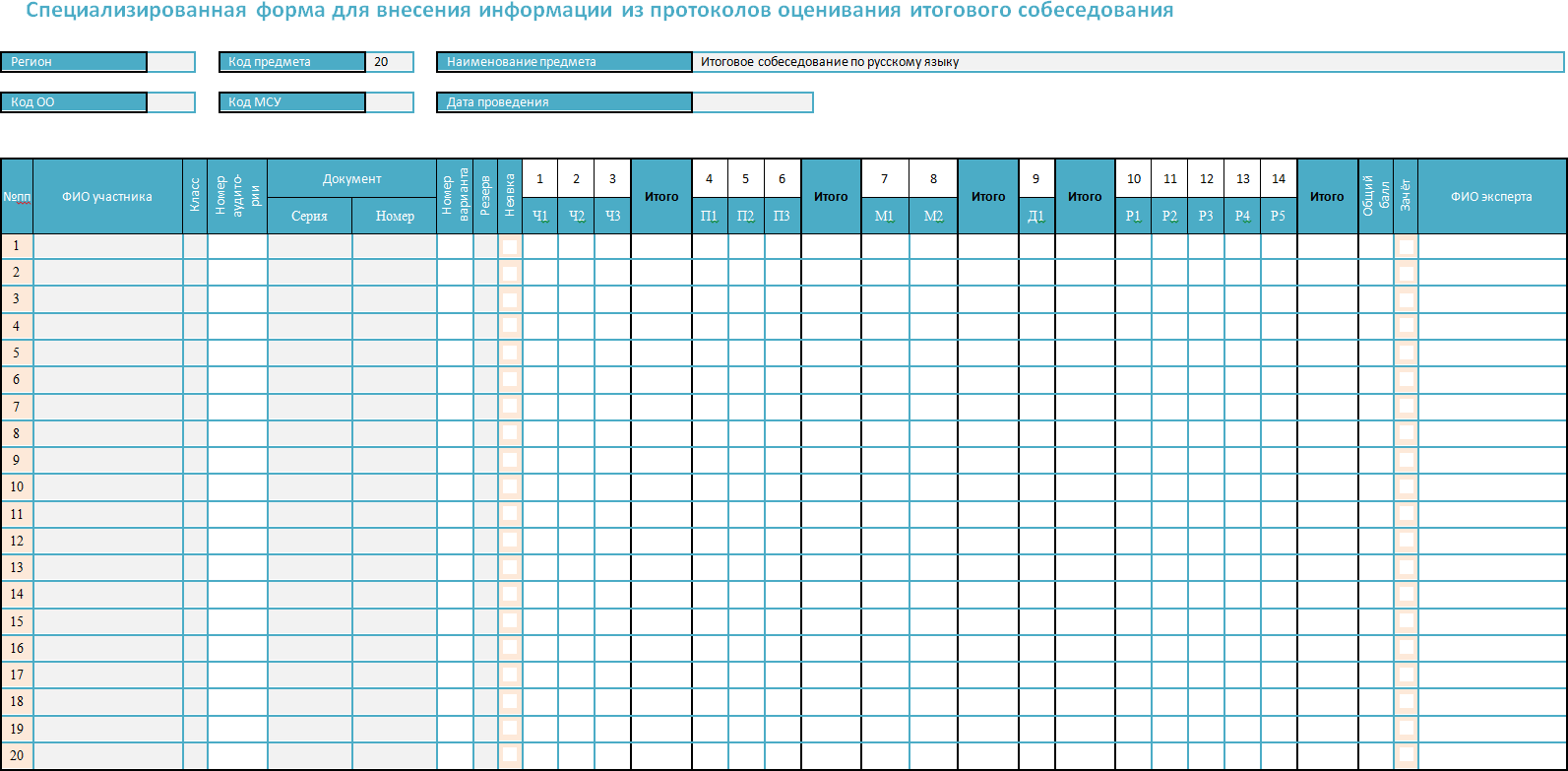 Руководителю образовательной организацииЗаявление об участии в итоговом собеседовании по русскому языкуФамилияИмяОтчество (при наличии)Дата рожденияКонтактный телефонНаименование документа, удостоверяющего личность:Реквизиты документа, удостоверяющего личность:Прошу зарегистрировать меня для участия в итоговом собеседовании по русскому языку.Прошу создать условия для прохождения итогового собеседования по русскому языку, учитывающие состояние здоровья, особенности психофизического развития, подтверждаемые:Прошу организовать проведение экзаменов в условиях, учитывающих состояние моего здоровья, особенности психофизического развития, подтверждаемые:оригиналом или надлежащим образом заверенной копией рекомендаций ПМПКоригиналом или надлежащим образом заверенной копией справки, подтверждающей факт установления инвалидности, выданной ФГУ МСЭНеобходимые условия для прохождения итогового собеседования по русскому языку:С порядком проведения итогового собеседования по русскому языку ГИА, в том числе со сроками, местами проведения, с основаниями для удаления с итогового собеседования по русскому языку за нарушение установленных требований, с процедурой досрочного завершения итогового собеседования по   русскому   языку   по   объективным   причинам, со временем и местом ознакомления с результатами итогового собеседования по русскому языку ознакомлен /ознакомлена.Подпись участника итогового собеседования 	/	(Ф.И.О.)«_	» _	20	г.Подпись родителя (законного представителя) участника итогового собеседования 	/	(Ф.И.О.)«_	» _	20	г.Регистрационный номерПриложение 12. Примерный перечень категорий участников, претендующих на уменьшение минимального количества баллов, необходимого для получения «зачета»*Важно!	При	проведении	итогового	собеседования	в	письменной	форме	допускается	использование черновиков.Приложение 13. Акт о досрочном завершении итогового собеседования по русскому языку по уважительным причинам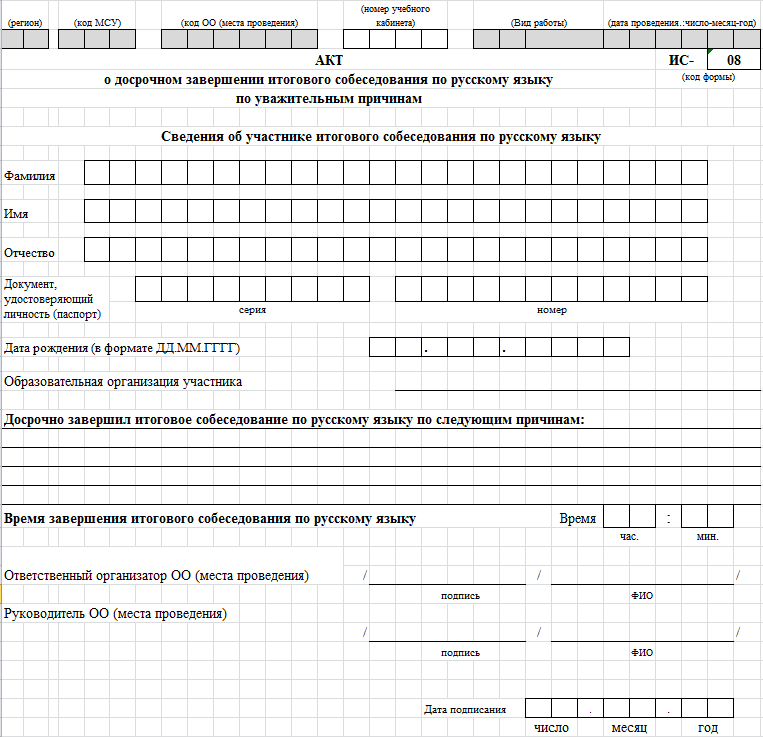 Приложение 14. Акт об удалении участника итогового собеседования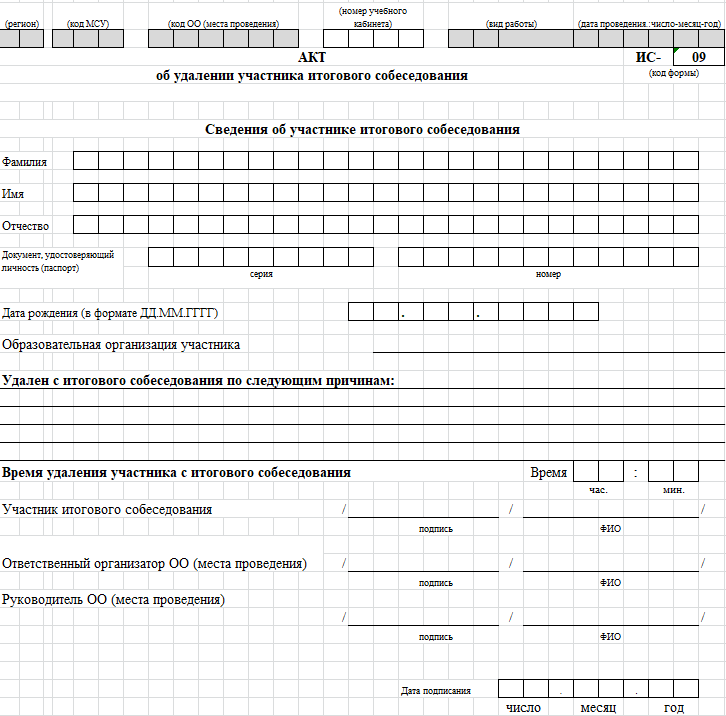 Аудитории ожидания итоговогособеседованияУчебные кабинеты, в которых участники итогового собеседования ожидают очереди для участия в итоговом собеседовании (в учебных кабинетах параллельно могут вестись учебные занятия для участников итогового собеседования, ожидающих своей очереди)Аудитории проведения итоговогособеседованияУчебные	кабинеты,	в	которых	участники	итогового собеседования проходят процедуру итогового собеседованияГИАГосударственная	итоговая	аттестация	по	образовательным программам основного общего образованияДистанционная формаИтоговое собеседование, проводимое ОИВ, учредителями, загранучреждениями с применением информационно- коммуникационных технологий, в том числе дистанционных образовательных технологий, с соблюдением мер по защите КИМ итогового собеседования от разглашения содержащейся в них информацииЗагранучрежденияДипломатические представительства и консульские учреждения Российской Федерации, представительства Российской Федерации при международных (межгосударственных, межправительственных) организациях, имеющие в своей структуре специализированные структурные образовательные подразделения, реализующие имеющие государственную аккредитацию образовательные программы основного общего образованияИтоговоесобеседованиеИтоговое собеседование по русскому языкуКИМ итогового собеседованияКомплекты тем, текстов и заданий итогового собеседованияМеста проведения итоговогособеседованияОрганизации, осуществляющие образовательную деятельность по имеющим государственную аккредитацию образовательным программам основного общего образования, и (или) места проведения итогового собеседования, определенные ОИВОбразовательная организацияОрганизация, осуществляющая образовательную деятельность по имеющим государственную аккредитацию образовательным программам основного общего образованияОВЗОграниченные возможности здоровьяОИВОрганы исполнительной власти субъектов Российской Федерации,   осуществляющие    государственное    управление в сфере образованияПМПКПсихолого-медико-педагогическая комиссияПОПрограммное обеспечениеПоложение о ПМПКПоложение о психолого-медико-педагогической комиссии, утвержденное приказом Минобрнауки России от 20 сентября 2013 г. № 1082ПорядокПорядок   проведения   государственной   итоговой   аттестации по образовательным программам основного общего образования, утвержденный приказом Министерства просвещения Российской Федерации и Федеральной службы по надзору в сфере образования и науки от 4 апреля 2023 г. № 232/551РекомендацииРекомендации	по	организации	и	проведению	итогового собеседования по русскому языкуРекомендации ПМПКОригинал	или	надлежащим	образом	заверенная	копия рекомендаций психолого-медико-педагогической комиссииРИСРегиональные информационные системы обеспечения проведения государственной итоговой аттестации обучающихся, освоивших основные образовательные программы основного общего и среднего общего образованияРособрнадзорФедеральная служба по надзору в сфере образования и наукиРЦОИРегиональные	центры	обработки	информации	субъектов Российской ФедерацииСеть «Интернет»Информационно-телекоммуникационная сеть «Интернет»Специализированная формаСпециализированная     форма     для     внесения     информации из протоколов экспертов1 по оцениванию ответов участников итогового собеседованияСправка, подтверждающая инвалидностьОригинал или надлежащим образом заверенная копия справки, подтверждающей факт установления инвалидности, выданной федеральным государственным учреждением медико-социальной экспертизыУчастники итоговогособеседованияОбучающиеся, экстерны, обучающиеся с ОВЗ, экстерны с ОВЗ, обучающиеся – дети-инвалиды и инвалиды, экстерны – дети- инвалиды и инвалиды, обучающиеся на дому, обучающиеся в образовательных организациях, в том числе санаторно- курортных, в которых проводятся необходимые лечебные, реабилитационные       и       оздоровительные       мероприятия для нуждающихся в длительном леченииУчредителиУчредители образовательных организаций, осуществляющих образовательную деятельность за пределами территории Российской Федерации и реализующих имеющие государственную аккредитацию образовательные программы основного общего образованияФГБНУ «ФИПИ»Федеральное государственное бюджетное научное учреждение«Федеральный институт педагогических измерений»ФГБУ «ФЦТ»Федеральное	государственное	бюджетное	учреждение«Федеральный центр тестирования»ФИС ГИА и ПриемаФедеральная информационная система обеспечения проведения государственной итоговой аттестации обучающихся, освоивших основные    образовательные    программы    основного    общего и     среднего     общего     образования,      и     приема     граждан в образовательные организации для получения среднего профессионального и высшего образованияФормыдля проведения итоговогособеседованияПротоколы экспертов по оцениванию ответов участников итогового собеседования 2024 года, ведомости учета проведения итогового собеседования в аудитории, списки участников итогового собеседованияЧерновикиЛисты бумаги для черновиков, выданные участнику итогового собеседования в месте проведения итогового собеседования, со штампом организации, на базе которой участник проходит итоговое собеседованиеЧерновики для экспертаЛисты бумаги для черновиков, выданные эксперту, со штампом организации, на базе которой проводится итоговое собеседованиеШтабПомещение   для   получения   КИМ    итогового   собеседования и        внесения        результатов        итогового        собеседования в специализированную формуЭкспертЭксперт по проверке устных ответов участников итогового собеседования, являющийся учителем, имеющим высшее образование по специальности «Русский язык и литература» с квалификацией «Учитель русского языка и литературы»ЭкстерныЛица, осваивающие образовательные программы основного общего образования в форме семейного образования, либо лица, обучающиеся по не имеющим государственной аккредитации образовательным программам основного общего образования, проходящие экстерном ГИА в организации, осуществляющей образовательную деятельность по имеющим государственную аккредитацию образовательным программам основного общего образования№Действия собеседникаДействия обучающихсяВремя1Приветствие	участника	собеседования. Знакомство. Короткий рассказ о содержанииитогового собеседования1 мин.Выполнение заданий итогового собеседованияВыполнение заданий итогового собеседованияВыполнение заданий итогового собеседованияВыполнение заданий итогового собеседованияПриблизительное времяПриблизительное время15-16 мин.ЧТЕНИЕ ТЕКСТАЧТЕНИЕ ТЕКСТАЧТЕНИЕ ТЕКСТАЧТЕНИЕ ТЕКСТА2Предложить участнику собеседования ознакомиться с текстом для чтения вслух.Обратить внимание на то, что участник собеседования будет работать с этим текстом, выполняя задания 1 и 23За	несколько	секунд	напомнитьо готовности к чтениюПодготовка к чтению вслух.Чтение текста про себядо 2-х мин.4Прослушать текст.Эмоциональная	реакция	на	чтение участника собеседованияЧтение текста вслухдо 2-х мин.5Переключить	участника	собеседования на другой вид работыПодготовка к подробномупересказу с включением приведённого высказываниядо 2-х мин.6Забрать	у	участника	собеседования исходный текст.  Слушать пересказ.Эмоциональная	реакция	на	пересказ участника собеседованияПодробный пересказс включением приведённого высказываниядо 3-х мин.7Забрать у участника собеседования материалы, необходимые для выполнения задания 1 и 2. Объяснить, что задания 3 и 4 связаны тематически и не имеют отношения к тексту, с которым работал участник собеседования при выполнении заданий 1 и 2. Предложить участнику собеседования выбрать вариант темы беседы и выдать емусоответствующую карточкуМОНОЛОГМОНОЛОГМОНОЛОГМОНОЛОГ8Предложить	участнику	собеседования ознакомиться с темой монолога.Предупредить, что на подготовку отводится1	минута,	а	высказывание	не	должно занимать более 3 минутПодготовка к ответу1 мин.9Слушать устный ответ.Эмоциональная реакция на ответОтвет по теме выбранноговариантадо 3-х мин.ДИАЛОГДИАЛОГДИАЛОГДИАЛОГ10Задать вопросы для диалога. Собеседник может задать вопросы, отличающиесяот предложенных в КИМ итогового собеседованияВступление в диалогдо 3-х мин.11Эмоционально поддержать участникасобеседованияКритерии оценивания чтения вслух (Ч)Критерии оценивания чтения вслух (Ч)БаллыЧ1ИнтонацияИнтонация	соответствует	пунктуационному	оформлениютекста1Интонация не соответствует пунктуационному оформлениютекста0Ч2Темп чтенияТемп чтения соответствует коммуникативной задаче1Темп чтения не соответствует коммуникативной задаче0Ч3Искажения словИскажений слов нет1Допущено одно искажение слова или более0Максимальное количество балловМаксимальное количество баллов3№Критерии оценивания подробного пересказа текстас включением приведённого высказывания (П)БаллыП1Сохранение при пересказе микротем текстаВсе основные микротемы исходного текста сохранены2Упущена или добавлена одна микротема1Упущены или добавлены две и более микротемы0П2Работа с высказываниемПриведённое высказывание включено в текст во времяпересказа уместно, логично1Приведённое высказывание включено в текст во время пересказа неуместно и (или) нелогично,или	приведённое	высказывание	не	включено	в	текст во время пересказа0П3Способы цитированияОшибок в цитировании нет1Допущена одна ошибка в цитировании или более0Максимальное количество балловМаксимальное количество баллов4№Критерии оценивания монологического высказывания (М)БаллыМ1Выполнение коммуникативной задачи в монологическом высказыванииУчастник итогового собеседования полностью справился с коммуникативной задачей: приведено не менее 10 фразпо теме высказывания2Участник итогового	собеседования частично справилсяс коммуникативной задачей: приведено 5‒9 фраз по теме высказывания1Участник	итогового	собеседования	не	справилсяс коммуникативной задачей: привёл менее 5 фраз по теме высказывания0М2Логичность монологического высказыванияЛогические ошибки отсутствуют1Допущена одна логическая ошибка или более0Максимальное количество балловМаксимальное количество баллов3№Критерии оценивания диалога (Д)БаллыД1Выполнение коммуникативной задачи в диалогеУчастник итогового собеседования полностью справился с коммуникативной	задачей:	даны	развёрнутые	ответына три вопроса в диалоге2Участник итогового		собеседования частично   справился с коммуникативной	задачей:	даны	развёрнутые	ответына два вопроса в диалоге1Участник    итогового     собеседования     не     справился с коммуникативной задачей: дан развёрнутый ответ на один вопрос в диалоге,или ответы на вопросы не даны,или даны односложные ответы0Максимальное количество балловМаксимальное количество баллов2№Критерии оценивания грамотности речи (Р)*БаллыР1Соблюдение орфоэпических нормОрфоэпических ошибок нет2Допущены одна-две орфоэпические ошибки1Допущены три орфоэпические ошибки или более0Р2Соблюдение грамматических нормГрамматических ошибок нет2Допущены одна-две грамматические ошибки1Допущены три грамматические ошибки или более0Р3Соблюдение речевых нормРечевых ошибок нет,или допущены одна-две речевые ошибки2Допущены три-четыре речевые ошибки1Допущены пять речевых ошибок или более0Р4Богатство речиРечь характеризуется богатством словаря и разнообразиемграмматического строя речи1Речь	характеризуется	бедностью	словаря	и	(или)однообразием грамматического строя речи0Р5Соблюдение фактологической точностиФактические ошибки отсутствуют1Допущена одна фактическая ошибка или более0Максимальное количество балловМаксимальное количество баллов8Субъект РФ:58Код МСУ025Код ОО№ п.п.ФИО участникаНомер аудитории/ отметкао неявке1Арсентьев Богдан Дмитриевич2Гаврилко Дмитрий Павлович3Гримова Дарья Александровна4Жильцова Ксения Александровна5Зонтиков Николай Сергеевич6Инюткина Александра Алексеевна7Калмыкова Ксения Александровна8Клочков Кирилл  Валерьевич9Комисаренко Виолетта Алексеевна10Коротков Дмитрий  Викторович11Кулагина Вероника Александровна12Мальханова Эльвира Александровна13Новиков Данила Сергеевич14Нужнова Ангелина Васильевна15Попов Рустам  Андреевич16Рыльков Давид Павлович17Светличный Данила Евгеньевич18Сладкова Виктория Александровна19Трубников Артём  Юрьевич20Узерцова Маргарита Алексеевна21Уткин Даниил Сергеевич22Фокина Дарья Алексеевна23Шанин Никита  Павлович24Юрина Леля Алексеевна25Киселев Алексей ПавловичСубъект РФ:58Код МСУ025Код ОО142502Аудитория23№ п.п.ФИО участникаСериядокументаНомердокументаКлассВремя началаВремязавершенияНе завершилпо объективным причинамУдаленза нарушение требованийПодпись участникаАрсентьев Богдан Дмитриевич56227021829Гаврилко Дмитрий Павлович56227083839Гримова Дарья Александровна56227171899Жильцова Ксения Александровна56226876789Зонтиков Николай Сергеевич56227067309Инюткина Александра Алексеевна56227008229Калмыкова Ксения Александровна56226764449Клочков Кирилл  Валерьевич56227069959Комисаренко Виолетта Алексеевна56237501499Коротков Дмитрий  Викторович56227059739Кулагина Вероника Александровна56227158209Мальханова Эльвира Александровна56226766999Новиков Данила Сергеевич56226945929Нужнова Ангелина Васильевна56237328379Попов Рустам  Андреевич56237308899Рыльков Давид Павлович56216677399Светличный Данила Евгеньевич56227066339Сладкова Виктория Александровна56226839919Трубников Артём  Юрьевич56226874839Узерцова Маргарита Алексеевна56226880099Уткин Даниил Сергеевич56227053309Фокина Дарья Алексеевна56227169399Шанин Никита  Павлович56227156859Юрина Леля Алексеевна56226884289Киселев Алексей Павлович56216639779Балакина Марина Николаевна//14 февраля 2024 годаФИО собеседникаПодписьДатаКласс:9Номер аудитории:23Номер варианта:Задание 1. Чтение текста вслухЗадание 1. Чтение текста вслухЗадание 1. Чтение текста вслухЗадание 1. Чтение текста вслухЗадание 1. Чтение текста вслухЗадание 1. Чтение текста вслухНазвание критерияЧ1Ч2Ч2Ч3ИтогоМаксимальный балл11113Балл, выставленный участникуЗадание 2. Подробный пересказ текста с включением приведенного высказыванияЗадание 2. Подробный пересказ текста с включением приведенного высказыванияЗадание 2. Подробный пересказ текста с включением приведенного высказыванияЗадание 2. Подробный пересказ текста с включением приведенного высказыванияЗадание 2. Подробный пересказ текста с включением приведенного высказыванияЗадание 2. Подробный пересказ текста с включением приведенного высказыванияНазвание критерияП1П2П2П3ИтогоМаксимальный балл21114Балл, выставленный участникуИтого за задания 1 и 2:Итого за задания 1 и 2:Итого за задания 1 и 2:МаксимумМаксимум7Итого за задания 1 и 2:Итого за задания 1 и 2:Итого за задания 1 и 2:Балл, выставленный участникуБалл, выставленный участникуЗадание 3. Монологическое высказываниеЗадание 3. Монологическое высказываниеЗадание 3. Монологическое высказываниеЗадание 3. Монологическое высказываниеНазвание критерияМ1М2ИтогоМаксимальный балл213Балл, выставленный участникуЗадание 4. Участие в диалогеЗадание 4. Участие в диалогеЗадание 4. Участие в диалогеЗадание 4. Участие в диалогеНазвание критерияД1Д1ИтогоМаксимальный балл222Балл, выставленный участникуИтого за задания 3 и 4:Итого за задания 3 и 4:Максимум5Итого за задания 3 и 4:Итого за задания 3 и 4:Балл, выставленный участникуГрамотность речи в целом по заданиям 1-4Грамотность речи в целом по заданиям 1-4Грамотность речи в целом по заданиям 1-4Грамотность речи в целом по заданиям 1-4Грамотность речи в целом по заданиям 1-4Грамотность речи в целом по заданиям 1-4Грамотность речи в целом по заданиям 1-4Название критерияР1Р2Р3Р4Р5ИтогоМаксимальный балл222118Балл, выставленный участникуБалакина Марина НиколаевнаФИО экспертаПодпись14.02.2024Дата..Пол:МужскойЖенскийКатегория участниковПодкатегории участников ИСФорма проведения ИСЗадания, которые могут быть выполнены участниками в зависимости от категории, особенности участияЗадания, которые могут быть выполнены участниками в зависимости от категории, особенности участияЗадания, которые могут быть выполнены участниками в зависимости от категории, особенности участияЗадания, которые могут быть выполнены участниками в зависимости от категории, особенности участияКритерии, по которым может проводиться оценивание (в скобкахмаксимальный баллпо критерию)Максим альное количес твобалловМинима льное количес тво баллов, необход имоедля получен иязачетаКатегория участниковПодкатегории участников ИСФорма проведения ИСI. Чтение текста вслухII. Подробный пересказтекстас включением приведенного высказывани яIII.Монологическо е высказываниеIV. Участие в диалогеКритерии, по которым может проводиться оценивание (в скобкахмаксимальный баллпо критерию)Максим альное количес твобалловМинима льное количес тво баллов, необход имоедля получен иязачетаГлухие, позднооглохш иевладеющие сурдопереводомустная (помощьассистента- сурдопереводч ика)выдать текст для самостоятельног о прочтениябез оценивания по критериям к заданию № 1подробный пересказ текста с включением приведенного высказывания (посредствомсурдоперевода)монологическое высказывание (посредством сурдоперевода)участие в диалоге(посредством сурдоперевода)П1(2), П2(1),П3(1), М1(2),М2(1), Д1(2)95Глухие, позднооглохш иене владеющие сурдопереводомписьменнаявыдать текст для самостоятельног о прочтениябез оценивания по критериям к заданию № 1подробный пересказ текста с включением приведенного высказывания в письменнойформемонологическое высказывание в письменнойформеучастие в диалогев письменной форме,допускается использование участником ИСкарточкисобеседника дляформулирован ия письменных ответовна вопросы диалогаП1(2), П2(1),П3(1), М1(2),М2(1), Д1(2)95Категория участниковПодкатегории участников ИСФорма проведения ИСЗадания, которые могут быть выполнены участниками в зависимости от категории, особенности участияЗадания, которые могут быть выполнены участниками в зависимости от категории, особенности участияЗадания, которые могут быть выполнены участниками в зависимости от категории, особенности участияЗадания, которые могут быть выполнены участниками в зависимости от категории, особенности участияКритерии, по которым может проводиться оценивание (в скобкахмаксимальный баллпо критерию)Максим альное количес твобалловМинима льное количес тво баллов, необход имоедля получен иязачетаКатегория участниковПодкатегории участников ИСФорма проведения ИСI. Чтение текста вслухII. Подробный пересказтекстас включением приведенного высказывани яIII.Монологическо е высказываниеIV. Участие в диалогеКритерии, по которым может проводиться оценивание (в скобкахмаксимальный баллпо критерию)Максим альное количес твобалловМинима льное количес тво баллов, необход имоедля получен иязачетаСлабослышащ иеустная (в т.ч. с помощью ассистента-сурдопереводч ика)чтение текста про себя или вслух(без оценивания)подробный пересказ текста с включением приведенного высказываниямонологическое высказываниеучастие в диалоге;допускается использование участником ИСкарточкисобеседника для устных ответовна вопросы диалогаП1(2), П2(1),П3(1), М1(2),М2(1), Д1(2)95Слепые, поздноослепш иевладеющие шрифтом Брайляустнаячтение текста про себя + вслухподробный пересказ текста с включениемприведенного высказываниямонологическое высказываниеучастие в диалогеЧ(1), Ч3(1), П1(2), П2(1), П3(1),М1(2), М2(1), Д1(2), Р1(2), Р2(2),Р3(2), Р4(1), Р5(1)199Слепые, поздноослепш иене владеющие шрифтом Брайляустнаяне участвуют в выполнениизаданияне участвуют в выполнениизаданиямонологическое высказываниеучастие в диалогеМ1(2), М2(1), Д1(2), Р1(2), Р2(2),Р3(2)116Слабовидящиеустнаячтение текста про себя + вслухподробный пересказ текста с включением приведенного высказываниямонологическое высказываниеучастие в диалогеЧ1(1), Ч3(1),П1(2), П2(1),П3(1), М1(2),М2(1), Д1(2) Р1(2),Р2(2), Р3(2), Р4(1), Р5(1)199Категория участниковПодкатегории участников ИСФорма проведения ИСЗадания, которые могут быть выполнены участниками в зависимости от категории, особенности участияЗадания, которые могут быть выполнены участниками в зависимости от категории, особенности участияЗадания, которые могут быть выполнены участниками в зависимости от категории, особенности участияЗадания, которые могут быть выполнены участниками в зависимости от категории, особенности участияКритерии, по которым может проводиться оценивание (в скобкахмаксимальный баллпо критерию)Максим альное количес твобалловМинима льное количес тво баллов, необход имоедля получен иязачетаКатегория участниковПодкатегории участников ИСФорма проведения ИСI. Чтение текста вслухII. Подробный пересказтекстас включением приведенного высказывани яIII.Монологическо е высказываниеIV. Участие в диалогеКритерии, по которым может проводиться оценивание (в скобкахмаксимальный баллпо критерию)Максим альное количес твобалловМинима льное количес тво баллов, необход имоедля получен иязачетаУчастники с тяжелыми нарушениямиречиписьменнаявыдать текст для самостоятельног о прочтениябез оценивания по критериям к заданию № 1подробный пересказ текста с включением приведенного высказывания в письменнойформемонологическое высказывание в письменнойформеучастие в диалогев письменной форме,допускается использование участником ИСкарточкисобеседника дляформулирован ия письменных ответовна вопросы диалогаП1(2), П2(1),П3(1), М1(2),М2(1), Д1(2)95Участники снарушениями опорно-двигательного аппаратапри отсутствии сопутствующих заболеванийустнаячтение текста про себя + вслухподробный пересказ текста с включением приведенного высказываниямонологическое высказываниеучастие в диалогеЧ1(1), Ч2(1),Ч3(1), П1(2),П2(1), П3(1),М1(2), М2(1), Д1(2), Р1(2), Р2(2),Р3(2), Р4(1), Р5(1)2010Участники снарушениями опорно-двигательного аппаратаналичиесопутствующих заболеваний (например,тяжелыенарушения речи, слепота, др.)устная и (или) письменнаяв соответствии ссопутствующим заболеваниемв соответствии с сопутствующим заболеваниемв соответствии ссопутствующим заболеваниемв соответствии с сопутствующим заболеваниемв соответствии ссопутствующим заболеваниемвсоответс твии ссопутств ующим заболева ниемвсоответс твии ссопутств ующим заболева ниемУчастники срасстройствамустнаячтение текста про себя + вслухне участвуют в выполнениизаданиямонологическое высказываниеучастие в диалогеЧ1(1), М1(2),М2(1), Д1(2)63Категория участниковПодкатегории участников ИСФорма проведения ИСЗадания, которые могут быть выполнены участниками в зависимости от категории, особенности участияЗадания, которые могут быть выполнены участниками в зависимости от категории, особенности участияЗадания, которые могут быть выполнены участниками в зависимости от категории, особенности участияЗадания, которые могут быть выполнены участниками в зависимости от категории, особенности участияКритерии, по которым может проводиться оценивание (в скобкахмаксимальный баллпо критерию)Максим альное количес твобалловМинима льное количес тво баллов, необход имоедля получен иязачетаКатегория участниковПодкатегории участников ИСФорма проведения ИСI. Чтение текста вслухII. Подробный пересказтекстас включением приведенного высказывани яIII.Монологическо е высказываниеIV. Участие в диалогеКритерии, по которым может проводиться оценивание (в скобкахмаксимальный баллпо критерию)Максим альное количес твобалловМинима льное количес тво баллов, необход имоедля получен иязачетаиаутистическог о спектраУчастники с задержкой психическогоразвитияустнаячтение текста про себя + вслухподробный пересказ текста с включением приведенноговысказываниямонологическое высказываниеучастие в диалогеЧ1(1), П1(2),П2(1), П3(1),М1(2), М2(1), Д2(2)105Иные категорииучастников ИС, которым требуетсясоздание особых условийустнаячтение текста про себя + вслухподробный пересказ текста с включением приведенного высказываниямонологическое высказываниеучастие в диалогеЧ1(1), Ч2(1),Ч3(1), П1(2),П2(1), П3(1),М1(2), М2(1), Д1(2), Р1(2), Р2(2),Р3(2), Р4(1), Р5(1)2010